Краткосрочный план урока по математике  5.3В Десятичные дроби и действия над ними5.3В Десятичные дроби и действия над ними5.3В Десятичные дроби и действия над нимиКГУ «Подольская основная школа»КГУ «Подольская основная школа»Дата:«____»____________20___г.Дата:«____»____________20___г.Дата:«____»____________20___г.ФИО учителя: Пяскорская Елена НиколаевнаФИО учителя: Пяскорская Елена НиколаевнаКласс: 5 «____» класс.Класс: 5 «____» класс.Класс: 5 «____» класс.Количество присутствующих:                         отсутствующих:Количество присутствующих:                         отсутствующих:Тема урока:Тема урока:Тема урока:Сложение и вычитание десятичных дробейСложение и вычитание десятичных дробейЦели обучения, которые достигаются на данном уроке (ссылка на учебную программу):Цели обучения, которые достигаются на данном уроке (ссылка на учебную программу):Цели обучения, которые достигаются на данном уроке (ссылка на учебную программу):Цели обучения, которые достигаются на данном уроке (ссылка на учебную программу):Цели обучения, которые достигаются на данном уроке (ссылка на учебную программу):5.1.2.27 выполнять сложение и вычитание десятичных дробей;5.1.2.27 выполнять сложение и вычитание десятичных дробей;5.1.2.27 выполнять сложение и вычитание десятичных дробей;5.1.2.27 выполнять сложение и вычитание десятичных дробей;5.1.2.27 выполнять сложение и вычитание десятичных дробей;Цели урока:Цели урока:- выполнять сложение и вычитание десятичных дробей;- применять правила сложения и вычитания  к решению примеров;-применять правила сложения и вычитания при решении задач.- выполнять сложение и вычитание десятичных дробей;- применять правила сложения и вычитания  к решению примеров;-применять правила сложения и вычитания при решении задач.- выполнять сложение и вычитание десятичных дробей;- применять правила сложения и вычитания  к решению примеров;-применять правила сложения и вычитания при решении задач.Критерии  оцениванияКритерии  оцениванияОпределяет десятичные дробиВыполняет сложение и вычитание десятичных дробейПрименяет правила  сложения и вычитания  десятичных дробей при решении задач Определяет десятичные дробиВыполняет сложение и вычитание десятичных дробейПрименяет правила  сложения и вычитания  десятичных дробей при решении задач Определяет десятичные дробиВыполняет сложение и вычитание десятичных дробейПрименяет правила  сложения и вычитания  десятичных дробей при решении задач Языковые задачиЯзыковые задачиУчащиеся будут использовать термины , касающиеся математики, в устной речи в описании выполняемых операций.Учащиеся будут использовать термины , касающиеся математики, в устной речи в описании выполняемых операций.Учащиеся будут использовать термины , касающиеся математики, в устной речи в описании выполняемых операций.Уровень мыслительных навыковУровень мыслительных навыковЗнание ПониманиеПрименениеЗнание ПониманиеПрименениеЗнание ПониманиеПрименениеВоспитание ценностейВоспитание ценностейУважение, сотрудничество, открытость. Привитие ценностей осуществляется посредством \ через парную и групповую виды работУважение, сотрудничество, открытость. Привитие ценностей осуществляется посредством \ через парную и групповую виды работУважение, сотрудничество, открытость. Привитие ценностей осуществляется посредством \ через парную и групповую виды работМежпредметная связьМежпредметная связьОкружающий мирОкружающий мирОкружающий мирПредыдущие знанияПредыдущие знания5.1.1.13  усвоить понятие десятичной дроби5.1.1.14  понимать равенство чисел, записанных в виде десятичной дроби, например: 1,3 1,305.1.1.13  усвоить понятие десятичной дроби5.1.1.14  понимать равенство чисел, записанных в виде десятичной дроби, например: 1,3 1,305.1.1.13  усвоить понятие десятичной дроби5.1.1.14  понимать равенство чисел, записанных в виде десятичной дроби, например: 1,3 1,30Ход урокаХод урокаХод урокаХод урокаХод урокаЭтапы урокаЗапланированная деятельность на урокеЗапланированная деятельность на урокеЗапланированная деятельность на урокеРесурсыНачало урока5 мин.- Приветствие («Мировые вокзалы» учащиеся приветствуют друг друга на языке своей нации) -Проверка домашнего задания ( на интерактивной доске дается правильное решение домашнего задания)- Вопросы по прошлой теме ( диалоговое , вопросы на интерактивной доске , дети отвечают друг другу и оценивают). –Мотивирующий момент.Стратегия «Аквариум» (повторение ранее изученного материала и деление на группы . На карточках-рыбках даются примеры).  Учащимся предлагается разгадать  ребусы.( сложение и вычитание)- Приветствие («Мировые вокзалы» учащиеся приветствуют друг друга на языке своей нации) -Проверка домашнего задания ( на интерактивной доске дается правильное решение домашнего задания)- Вопросы по прошлой теме ( диалоговое , вопросы на интерактивной доске , дети отвечают друг другу и оценивают). –Мотивирующий момент.Стратегия «Аквариум» (повторение ранее изученного материала и деление на группы . На карточках-рыбках даются примеры).  Учащимся предлагается разгадать  ребусы.( сложение и вычитание)- Приветствие («Мировые вокзалы» учащиеся приветствуют друг друга на языке своей нации) -Проверка домашнего задания ( на интерактивной доске дается правильное решение домашнего задания)- Вопросы по прошлой теме ( диалоговое , вопросы на интерактивной доске , дети отвечают друг другу и оценивают). –Мотивирующий момент.Стратегия «Аквариум» (повторение ранее изученного материала и деление на группы . На карточках-рыбках даются примеры).  Учащимся предлагается разгадать  ребусы.( сложение и вычитание)Интерактивная доскаКритерии успехаЗнают , что такое десятичная дробьУмеют читать десятичные дробиЗнают , что такое десятичная дробьУмеют читать десятичные дробиЗнают , что такое десятичная дробьУмеют читать десятичные дробиСередина урока 15мин.Работая в группах, ученики самостоятельно составляют кластер на слова, которые являются отгадками ребусов.Защита кластеров .Индивидуальная  работа учащихся .А) найдите значение выражения:   1.7,4 + 3,2   2.7,5 – 0,6   3.12,35 + 2   6.59,1 + 2,07   7.18,6 + 4,2   8.2,65 + 0,25 «Здоровье – не всё, но всё без здоровья ничто». Сократ.Критерии: находят сумму, разность десятичных дробей , используя правило сложения и вычитания десятичных дробей. Б) Угадай, какая дробь! 1. Пять целых две десятых =а) 5,02      б) 5,2     в) 5,0022. Ноль целых восемь тысячных =а) 0,008         б) 0,08      в) 0,83. Три целых двадцать пять десятитысячных = а) 3,25         б) 3,00025          в) 3,0254. Шестнадцать целых пять сотых = а) 16,005            б) 16,5          в) 16,05Критерии оценивания: верно определяет  десятичные дроби.Работа по группам.1 группа.                       2 группа.                                                  15,31 – 6,15                  46,37 – 7,75                      3,27 + 0,008                 37,182 + 5,9                  65,7 – 52,25                   64,123 – 38,15                              72 +15,6                         125 + 54,09                                               0,02 + 0,061                  0,25+ 0,0072516,25 + 24,3 - 3,75       35,7 + 88,2 – 40,46           Проверка :самопроверка в гуппах и самооценивание по предложенным ответам.Учебник:Рабочая тетрадь:Ресурсынаборы карточек , на которых записаны десятичные дробиинтерактивная доскаКритерии успехаСкладывают и отнимают десятичные дробиСкладывают и отнимают десятичные дробиСкладывают и отнимают десятичные дроби 15 мин1. Закрепление урока. Работа в парах.Группа 1				Группа № 2а) 5,9 + 1,6 = 7,5			а) 45,6 + 13 =58,6 б) 5,7 +3,28 = 8,98			в) 10,09 + 0,308 = 10,398	г) 8 + 2,6 = 10,6                                 д) 17 + 0,87 = 16,13		д) 1,27 + 254,3 = 255,57		е) 10,029 + 0,308 =10,3( Обмениваются тетрадями , выполнить взаимопроверку, проверка ответов с помощью интерактивной доски)2.Задача из сборника Pisa 2018г. Работа в группах.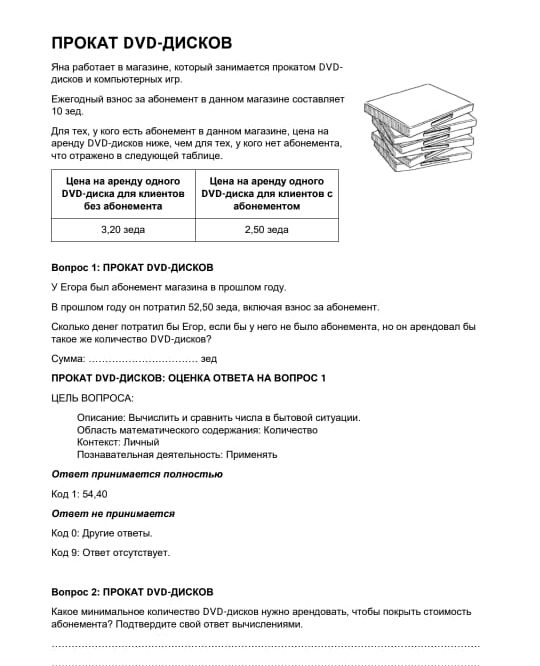 Проверка: «Уточняющий вопрос»Критерии оценивания: аргументировано выражает свою точку зрения.1. Закрепление урока. Работа в парах.Группа 1				Группа № 2а) 5,9 + 1,6 = 7,5			а) 45,6 + 13 =58,6 б) 5,7 +3,28 = 8,98			в) 10,09 + 0,308 = 10,398	г) 8 + 2,6 = 10,6                                 д) 17 + 0,87 = 16,13		д) 1,27 + 254,3 = 255,57		е) 10,029 + 0,308 =10,3( Обмениваются тетрадями , выполнить взаимопроверку, проверка ответов с помощью интерактивной доски)2.Задача из сборника Pisa 2018г. Работа в группах.Проверка: «Уточняющий вопрос»Критерии оценивания: аргументировано выражает свою точку зрения.1. Закрепление урока. Работа в парах.Группа 1				Группа № 2а) 5,9 + 1,6 = 7,5			а) 45,6 + 13 =58,6 б) 5,7 +3,28 = 8,98			в) 10,09 + 0,308 = 10,398	г) 8 + 2,6 = 10,6                                 д) 17 + 0,87 = 16,13		д) 1,27 + 254,3 = 255,57		е) 10,029 + 0,308 =10,3( Обмениваются тетрадями , выполнить взаимопроверку, проверка ответов с помощью интерактивной доски)2.Задача из сборника Pisa 2018г. Работа в группах.Проверка: «Уточняющий вопрос»Критерии оценивания: аргументировано выражает свою точку зрения.Конец урока5 мин.Рефлексия «ЯБЛОНЯ» На доску вывешиваются картины: «Дерево яблони», «Корзина», «Гусеница».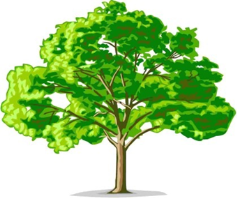 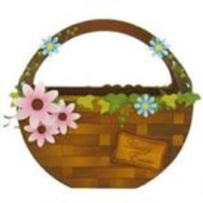 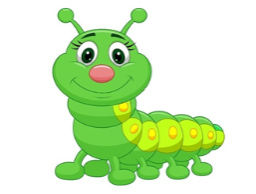 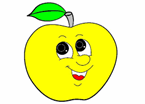 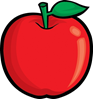 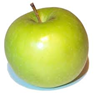 Каждому участнику раздаются яблоки трех цветов: красного, зеленого, желтого. Необходимо выразить свои ощущения, написав их на яблоках:на красных – «то, что положу в корзину и возьму с собой»;на желтых – «то, что будет висеть на дереве, осталось непонятым…»на зеленых – «то, что отдам гусенице, т. к. было не очень…»Итог урока.  д\з из учебникаРефлексия «ЯБЛОНЯ» На доску вывешиваются картины: «Дерево яблони», «Корзина», «Гусеница».Каждому участнику раздаются яблоки трех цветов: красного, зеленого, желтого. Необходимо выразить свои ощущения, написав их на яблоках:на красных – «то, что положу в корзину и возьму с собой»;на желтых – «то, что будет висеть на дереве, осталось непонятым…»на зеленых – «то, что отдам гусенице, т. к. было не очень…»Итог урока.  д\з из учебникаРефлексия «ЯБЛОНЯ» На доску вывешиваются картины: «Дерево яблони», «Корзина», «Гусеница».Каждому участнику раздаются яблоки трех цветов: красного, зеленого, желтого. Необходимо выразить свои ощущения, написав их на яблоках:на красных – «то, что положу в корзину и возьму с собой»;на желтых – «то, что будет висеть на дереве, осталось непонятым…»на зеленых – «то, что отдам гусенице, т. к. было не очень…»Итог урока.  д\з из учебникаКритерии успехаслушают и понимают речь других (одноклассников, учителя); решают совместно с соседом по парте поставленную задачу, обдумывая, обмениваясь мнениями и конструктивно координируя свои действия.слушают и понимают речь других (одноклассников, учителя); решают совместно с соседом по парте поставленную задачу, обдумывая, обмениваясь мнениями и конструктивно координируя свои действия.слушают и понимают речь других (одноклассников, учителя); решают совместно с соседом по парте поставленную задачу, обдумывая, обмениваясь мнениями и конструктивно координируя свои действия.ДифференциацияКаким образом Вы планируете оказать больше поддержки? Какие задачи Вы планируете поставить перед более способными учащимися?ДифференциацияКаким образом Вы планируете оказать больше поддержки? Какие задачи Вы планируете поставить перед более способными учащимися?ОцениваниеКак Вы планируете проверить уровень усвоения материала учащимися?Формативное и обратная связь, взаимопроверка, самопроверка . Методы и приемы: индивидуальная работа ,коллективная работа, групповая работаЗдоровье и соблюдение техники безопасности

Здоровьесберегающие технологии.Используемые физминутки и активные виды деятельности.Здоровье и соблюдение техники безопасности

Здоровьесберегающие технологии.Используемые физминутки и активные виды деятельности.Индивидуальная работа по темпу; домашнее задание –по уровню сложностиИндивидуальная работа по темпу; домашнее задание –по уровню сложностиК концу урока учащиеся научатся составлять Проведите работу по самооцениванию учащихся с помощью Лестницы успеха в рабочей тетради.№1: Наш отдыхОтдых наш – физкультминутка.Занимай свои места! Шаг на месте, левой, правой,Раз и два, раз и два! (Шагают на месте.)Прямо спину всем держать! (Выпрямляют спину.)Раз и два, раз и два! (Шагают на месте.)И под ноги не смотреть! (Круговые движения головой.)Раз и два, раз и два! (Шагают на месте.)раза)№1: Наш отдыхОтдых наш – физкультминутка.Занимай свои места! Шаг на месте, левой, правой,Раз и два, раз и два! (Шагают на месте.)Прямо спину всем держать! (Выпрямляют спину.)Раз и два, раз и два! (Шагают на месте.)И под ноги не смотреть! (Круговые движения головой.)Раз и два, раз и два! (Шагают на месте.)раза)